* - вес брутто – вес в граммах неочищенного ингредиента или продукта с упаковкой** - выход - вес готового изделия в граммах, блюда с учётом потерь при тепловой обработкеНаименование изделия:Наименование изделия:ШАШЛЫК ПО-КАРСКИШАШЛЫК ПО-КАРСКИШАШЛЫК ПО-КАРСКИНаименование продуктаВес брутто*на 1 порциюКоличествов объемных мерах на 2 порцииТехнология приготовленияОборудование, посуда, инструменты, приспособленияМясо (почечная часть)220500 грамм2 кускаМясо промыть. Зачистить. Нарезать на куски по 250 грамм.ХолодильникКастрюля – 1 шт.Доски ОС, МСНожи ОС, МСЁмкости для компонентов – 6 шт.Мангал ШпажкиТарелкаПочки202 шт.Почки промыть, нарезать пополам.ХолодильникКастрюля – 1 шт.Доски ОС, МСНожи ОС, МСЁмкости для компонентов – 6 шт.Мангал ШпажкиТарелкаПомидоры черри202 шт.Овощи промыть. Очистить.ХолодильникКастрюля – 1 шт.Доски ОС, МСНожи ОС, МСЁмкости для компонентов – 6 шт.Мангал ШпажкиТарелкаЛук репчатый301 шт.Лук нарезать кольцами. Отжать сок лимона.ХолодильникКастрюля – 1 шт.Доски ОС, МСНожи ОС, МСЁмкости для компонентов – 6 шт.Мангал ШпажкиТарелкаУксус151 ст. ложкаПомидоры разрезать пополам.ХолодильникКастрюля – 1 шт.Доски ОС, МСНожи ОС, МСЁмкости для компонентов – 6 шт.Мангал ШпажкиТарелкаили лимонный сок101 ч. ложкаВ ёмкость выложить мясо, лук, специи, добавить уксус (сок).ХолодильникКастрюля – 1 шт.Доски ОС, МСНожи ОС, МСЁмкости для компонентов – 6 шт.Мангал ШпажкиТарелкаГвоздика, перец, соль31 ч. ложкаОставить для маринования на 5 часов в холодильник.ХолодильникКастрюля – 1 шт.Доски ОС, МСНожи ОС, МСЁмкости для компонентов – 6 шт.Мангал ШпажкиТарелкаГарнир:На шпажку надевают половины почки с двух сторон мяса.ХолодильникКастрюля – 1 шт.Доски ОС, МСНожи ОС, МСЁмкости для компонентов – 6 шт.Мангал ШпажкиТарелкаПетрушка 102 веточкиЧередуя половинками помидора.ХолодильникКастрюля – 1 шт.Доски ОС, МСНожи ОС, МСЁмкости для компонентов – 6 шт.Мангал ШпажкиТарелкаЛимон102 ломтикаЖарят на углях, периодически переворачивая шпажки.ХолодильникКастрюля – 1 шт.Доски ОС, МСНожи ОС, МСЁмкости для компонентов – 6 шт.Мангал ШпажкиТарелкаВыход**2501250Подают с рубленой петрушкой и долькой лимона.ХолодильникКастрюля – 1 шт.Доски ОС, МСНожи ОС, МСЁмкости для компонентов – 6 шт.Мангал ШпажкиТарелкаИллюстрация готового изделия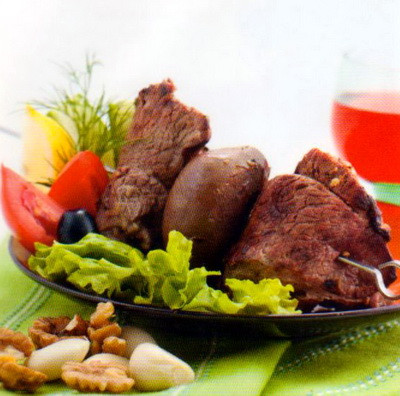 Иллюстрация готового изделияИллюстрация готового изделияИллюстрация готового изделияИллюстрация готового изделия